Проект «День знаний» для детей старших и подготовительных к школе группМельникова Оксана Александровна
Проект «День знаний» для детей старших и подготовительных к школе групп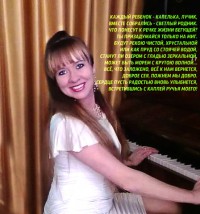 Музыкально-образовательный проектДля детей старших и подготовительных к школе групп«День знаний»ПодготовилаМузыкальный руководитель 1 квалификационной категорииМельникова Оксана Александровна2023гАктуальность проекта :Публикация «Проект „День знаний“ для детей старших и подготовительных к школе групп» размещена в разделахДень Знаний. 1 сентябряДень знаний. ПроектПодготовительная группаПроекты. Проектная деятельностьСтаршая группаТемочкиКонкурс для воспитателей и педагогов «Лучший проект» декабрь 2023: Предлагаемый проект направлен на то, чтобы воспитать в детях живой интерес к миру знаний; развить в них эмоциональную отзывчивость.День знаний – это не только любимый праздник школьников, студентов, но этот праздник с удовольствием отмечают и дошколята Ведь в детском саду, как известно, не только играют и спят днём, но и начинают изучать практически все важнейшие науки! Так что знания начинаются далеко до того момента, как нога ребёнка впервые в жизни перешагнёт школьный порог. Для детей, которые перешли в подготовительную группу, этот День Знаний 1 сентября в детском саду будет последним. Следующий такой праздник они уже будут отмечать в школе. И ещё достойно отметив 1 сентября в детском саду, потом легче будет настроить детей на серьёзный учебный лад и перейти от летних дачных шалостей к учёбе, пусть и не такой сложной, как в школе, но не менее значимой.Вид проекта :Краткосрочный, познавательный, творческий.Цель проекта :Закрепить и углубить представление о празднике Дне знаний. Приобщитьдетей к общему праздничному настроению, доставить им удовольствие, возможность почувствовать себя участниками общего события.Развивать любознательность, чувство сотрудничества.Задачи:Образовательные:Расширить знания детей о празднике День знаний ;Познакомить с историей возникновения праздника.Развивающие:- Развивать познавательный интерес к школе.- Способствовать развитию творческих способностей у детей;- Развивать познавательные и творческие способности:- Развивать умение выразительно исполнять песни, танцы, читать стихи, передавать свои эмоции в инсценировке.Воспитательные:Воспитывать эстетические чувства, доброту, внимание и чуткость друг к другу и окружающим людям.Участники проекта : дети старших и подготовительных групп, педагоги, родители.Возраст детей : 5 – 6 лет.Длительность проекта : 1 неделя.ПЛАН ПРОЕКТНОЙ ДЕЯТЕЛЬНОСТИПодготовительный :- Определение цели и задач проекта :- Сбор информационного материала- Составление плана мероприятий по организации детской деятельностиОсновной (или этап реализации проекта) :- Проводятся запланированные мероприятия для реализации проекта : беседы на тему школы, праздника «День знаний», разучивание стихотворений, танцев, игр.Подготовка к празднику : изготовление атрибутов, подготовка костюмов, музыкального сопровождения.Заключительный:Итоговое мероприятие: развлечение совместно старшая и подготовительная группа «Волшебник-недоучка».ИтогПраздник «Волшебник-недоучка»Предполагаемый результатДети познакомятся с историей возникновения праздника.Обогатится развитие музыкальности детей, их способности эмоционально воспринимать музыку.Обогащение словарного запаса детей.Новая предметно-развивающая среда.Проведение развлечения «Волшебник- недоучка»«ВОЛШЕБНИК – НЕДОУЧКА»Сценарий развлечения к 1 сентября для детей разновозрастных группДействующие лица: Атрибуты:Волшебник – недоучка ТелефонЛень Пригласительный билетСтул, подушка, покрывалоСтёклышки для игрыКарусель с ленточками или шнурКоробка с двойным дном, там фантикиКонфеты для детейЗвучит музыка, дети собираются на площадке, либо торжественно заходят в муз. зал (в зависимости от того, где проходит мероприятие)Ведущий: Здравствуйте, друзья!Маленькие и взрослые,Веселые и серьезные,Тихие и шумные,Красивые и умные.(Дети здороваются)Сегодня у нас большой праздник детворы – 1 сентября, День Знаний! Все идут учиться: кто в школу, а кто в детский сад.Ждут нас радостные песни,Шутки, игры, хоровод.Мы проводим лето вместеИ начнём учебный год!И сегодня в этот деньТопайте ногами (топают)Шмыгайте носами (шмыгают)Хлопайте в ладоши (хлопают)Заплетайте косы ( имитируют: заплетают косы)Рты пораскрывайте (открывают рты)И на меня глядеть, смотреть,Вы не уставайте!Ну что, договорились? (Да)А теперь скажите:Как вы летом отдыхали?По друг другу-то скучали?(Ответы детей)А играть не разучились?(Ответы детей)Сейчас я это проверю!• Игра «ЗДРАВСТВУЙТЕ, МАЛЬЧИШКИ» все группы (см. папку допматериалы)Ведущий: Я вижу, после лета у нас появилось много новых деток. Надо с ними непременно познакомиться!Сколько вас сегодня здесь,За два дня не перечесть!Познакомится как, знаю:Имена я называю,Делать что- то предлагаю.Саши, Маши - топают, (дети выполняют по тексту)А Андрюши – хлопают.Лены кати - прыгают.Ногами Анны дрыгают,Светы руки поднимаютДаниилы - приседают.Теперь громко называют свои мне именаРаз, два, три – свое имя назови! (все кричат свои имена)Ну, вот и познакомились!А теперь друга вы себе найдите и на танец выходите! (дети встают в пары)• Коммуникативная игра «ЧТО МОЖНО ДЕЛАТЬ С СОСЕДОМ» (средние группы) или танец ДРУЖБЫ с ускорением (старшие-подготовительные) (см. папку допматериалы)Ведущий: Ребята, сегодня замечательный праздник! День знаний! И сегодня к нам на праздник должна прийти самая главная гостья. Фея знаний. Вы ее не видели? Должна уже быть здесь…что же делать? А может мы позовем на праздник волшебника? Он поколдует и фея знаний сразу же появится?Зовут.Дети: Волшебник!Ведущий: Не слышит… придется звонить в академию волшебных наук (берёт телефон, набирает номер).• ОЗВУЧКА. гудок телефона, голос – Здравствуйте, вы позвонили в Академию волшебных наук. В целях улучшения качества обслуживания все разговоры могут быть записаны. Если вы хотите превратиться в бабочку - нажмите 1, если вы хотите оказаться на Северном полюсе – нажмите 2. Если вы хотите вызвать волшебника на дом, нажмите 3.Ведущий: Нажимаем три.• ОЗВУЧКА. Оставайтесь на линии и дождитесь ответа оператора. Ваша позиция в очереди - один. Оператор: Академия волшебных наук слушает.Ведущий: Здравствуйте, у нас сегодня праздник, День Знаний, и мы бы хотели пригласить в гости волшебника.• ОЗВУЧКА. Оператор: К сожалению, все волшебники уже заняты.Ведущий: Но нам очень надо. Пожалуйста, может, есть у вас ещё волшебники?• ОЗВУЧКА. Оператор: Есть один волшебник, его никто не заказал. Мы можем вам его прислать, но. он ещё не закончил академию и…Ведущий: Мы согласны! Мы согласны! Присылайте к нам его скорее.• ОЗВУЧКА. Оператор: Хорошо. Через пять минут волшебник будет у вас. Предупреждаю – жалобы и претензии потом не принимаются.Ведущий: (В трубку) Спасибо! (к детям) Какие жалобы? Что она такое говорила? Ну, ладно. Главное, что через пять минут у нас будет волшебник. Предлагаю, временя даром не терять, а друг с другом поиграть! (объясняет условия игры, выбирает Сову)Очень любим лето мы,Но устали от жары,Мухи надоели,Комары заели.Мальчики сейчас будут изображать комаров, а девочки - мух. У каждого из вас своя музыка, будьте внимательны.Если вылетит сова,Разлетайтесь кто куда!Игра «КОМАРЫ И МУХИ» (все группы) (см. папку допматериалы)Звучит песня «Волшебник Недоучка». В зал входит одноимённый герой, обходит круг, останавливается посередине зала.Волшебник: Приветствую всех, кого вмещает зал!Извините, что немного опоздал.Я волшебник, маг и чародей!Чем могу порадовать детей?Ведущий: Здравствуйте, уважаемый волшебник, сделайте так, чтобы у нас на празднике появилась фея Знаний.Волшебник: Зачем она вам нужна?Ведущий: Дело в том, что у нас сегодня праздник, день Знаний! И ребятам было бы очень хорошо познакомиться с самой феей Знаний. Ребята, вы хотите, чтобы здесь появилась фея Знаний. (Дети отвечают) Вот, видишь, ребята хотят!Волшебник: Хорошо, хорошо! Сейчас, сделаю (в сторону) Если бы я знал, как это сделать?Ведущий: Что вы там бормочете?Волшебник: Волшебное заклинание вспоминаю. Забыл что-то. Ребята, вы знаете какие-нибудь волшебные слова? Подскажите? (дети подсказывают) А., я кое - что вспомнил!Звучит тема волшебства.Волшебник (на фоне музыки говорит) : «Гав, гав, кись, кись, фея Знаний появись». Всё. Сейчас фея знаний придёт, уже идёт, я слышу.• Звучит музыка. Входит Лень. В руках подушка, тащит за собой покрывало.Ведущий: Здравствуйте, а вы кто?Лень: Я кто? Я, ребята, ваша лень.Хожу за вами словно тень.Кто хочет со мной подружитьсяИ в лентяя превратиться? А?Ведущий: Никто не хочет. Нашим детям такая подруга не нужна.Лень: Как это не нужна, а зачем вы меня сюда позвали?Ведущий: Ни то тебя сюда не звал…или…ах вот в чем дело. Это что? Ты обещал нам Фею Знаний, а пригласил Лень?(Пока идёт диалог ведущей и волшебника, Лень выносит стул на середину зала, кладёт на спинку стула подушку, укладывается и накрывается покрывалом)Волшебник: Я не виноват! Не виноват. Это служба доставки приглашений все напутала. Они, наверно, адрес перепутали.Ведущий: А мне, кажется, это ты волшебное заклинание перепутал, что это за: «Гав, гав, кись, кись»? Похоже, ты вообще заклинаний не знаешь, а ещё волшебником называешься!Волшебник: У меня все заклинания на шпаргалке были записаны, я пока к вам добирался, где-то шпаргалку потерял…вместе с портфелем…Ведущий: Так иди, найди свою шпаргалку. И портфель за одно. Ты без неё нам весь праздник испортишь.Волшебник: Хорошо, хорошо, уже бегу. (Убегает)Ведущий: Ну, и волшебник нам достался. Ничего не умеет.Лень: Замечательный волшебник! Я его давно знаю и давно-о-о с ним дружу (укладывается спать)• Фоном тихонько звучит музыка «Спят усталые игрушки».Ведущий: Так вот оно что? Оказывается вы друзья?Лень: Конечно. Ему учиться лень. Заклинания учить лень. Просыпаться на учёбу лень. На занятия ходить лень.Ведущий: Всё понятно! Нам достался волшебник - недоучка.Лень: Совершенно верно.Ведущий: (Подходит к Лени) Ты тут что? Спать собралась? (Стягивает с Лени покрывало) Нет уж, давай вставай. У нас тут праздник. На праздниках никто не спит.Лень: (Встаёт) Стесняюсь спросить, а что у вас за праздник?Ведущий: У нас день Знаний.Лень: День Знаний? А что это за праздник такой? Расскажите-ка. Мне очень интересно.Дети рассказывают.Лень: Поняла, поняла…А чем же вы целый день занимаетесь в детском саду? Здесь же одна скукотища…Ведущий: Я думаю, ребята с тобой не согласятся, им в детском саду нравится. Здесь они развиваются, много занимаются,Дружно, весело живут, на занятиях поют.А каждое утро в детском саду, начинают с весёлой зарядки!Лень: С зарядки?Ведущий: Да, и сейчас мы тебе её покажем!Ритмическая разминкаЛень: Ооо, нет. Зарядка мне неинтересна!Лучше на диване полежать и мух на потолке считать.Ведущий: Спасибо за совет, но у нас лентяев нет.Дружно мы в саду живемИ играть не устаем,Игра «Чей кружок быстрее соберется»Лень: Что-то, мне это всё не нравится. Я - то надеялась друзей тут себе найти, а ваши дети такие старательные, такие умные, мне в друзья совсем не подходят. Я пойду в другой детский сад, там себе друзей найду. Где моя подушечка… (забирает) Спокойной ночи.• Под музыку уходитВедущий: Наконец-то ушла эта лентяйка. Ребята, лучше не будем больше волшебника просить гостей позвать. А то он нам и Бабу Ягу и ещё кого похуже сюда доставит. Вот, он кажется, возвращается.Входит Волшебник.Волшебник: Вот! Вот, я нашёл свою шпаргалку. Теперь я могу кого хотите на праздник пригласить.Ведущий: Спасибо, нам уже не надо. Ты же волшебник - недоучка.Волшебник: А откуда вы знаете?Ведущий: Нам, твоя подруга – Лень, всё про тебя рассказала.Волшебник: А я нашел свой портфель! А в нем была шпаргалка! Вот она! (достаёт машинку…Ой, не то…сейчас…где же онаВедущий: Что за безобразие у тебя в портфеле? Разве вот это всё можно носить в школу? Как вы думаете, ребята? Давайте-ка наведем порядок в портфеле у волшебника! Если вещь можно брать в школу- мы будем громко хлопать и кричать «Да». А если вещи для школы не годятся- будем топать и кричать «Нет»!Игра «Что кладём в портфель»Ведущий: Так вот она, твоя шпаргалка с волшебными заклинаниями! Вот видишь, стоило навести в портфеле порядок- и сразу всё нашлось. Скорее колдуй!Волшебник колдует, появляется Фея ЗнанийФея: Здравствуйте ребята! Вот я и пришла.Много-много знаний вам я принесла.А еще удачу всем кто учится.Только не ленитесь-И всё получится!Ребята, а кто же меня сюда позвал? (смотрит на волшебника) Ты? Мой самый ленивый и не послушный ученик?Волшебник: Ребята, я хочу перед вами извиниться. Я действительно плохой волшебник – недоучка. Но я исправлюсь! Я буду учиться! Честно-честно!Фея: Не расстраивайся. Главное, что ты это понял. Тебе надо исправиться, и тогда всё будет хорошо. А сейчас давай вместе превратим ребят в прекрасных птиц и полетим в страну знаний!Вместе: Вы на месте повернитесь, быстро в птичек превратитесь!Танец «Что манит птицу»Фея:Что ж, с Днём Знаний вас, ребята.Здесь вам очень-очень рады!Детский сад готов для вас,Ну, в путь к знаниям – в добрый час!Заключительная музыка.